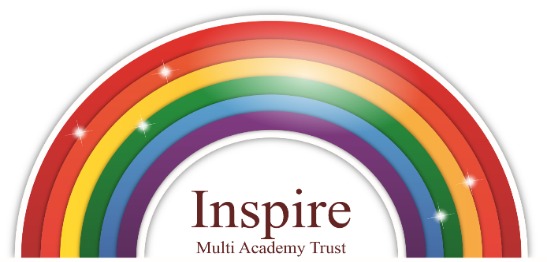 PERSON SPECIFICATION - ADMINISTRATION ASSISTANT - GRADE 1PERSON SPECIFICATION - ADMINISTRATION ASSISTANT - GRADE 1PERSON SPECIFICATION - ADMINISTRATION ASSISTANT - GRADE 1PERSON SPECIFICATION - ADMINISTRATION ASSISTANT - GRADE 1PERSON SPECIFICATION - ADMINISTRATION ASSISTANT - GRADE 1CategoryCriteria NumberEssentialDesirable Method of Assessment CategoryCriteria NumberEssentialDesirable Method of Assessment CategoryCriteria NumberEssentialDesirable Method of Assessment Application 1Well-presented application form and supporting statementApplication formQualifications2A-C pass GCSE English and Maths (or equivalent) CSBM or prepared to undertake relevant qualificationApplication form/Certificates Experience3Good interpersonal skills and ability to work in a teamApplication form/References/InterviewExperience4Good organisational and time management skillsApplication form/References/InterviewExperience5Ability to provide administrative support for Head Teacher, School Business Manager and staffRecent experience of a busy school office environment / receptionApplication form/References/InterviewExperience6Adaptable in a busy environmentCash handling experienceApplication form/References/InterviewKnowledge & Skills7Can communicate effectively with a wide range of stakeholders Governors, staff, pupils, parents and in the wider community, Application form/References/InterviewKnowledge & Skills8Ability to create a friendly welcoming atmosphere for all visitors to the school and the school office Application form/References/InterviewAdministrative & IT skills9Competent in using ICT packages including Word, Excel, Email and Internet Experience of using a SIMS databaseApplication form/References/InterviewAdministrative & IT skills10Can demonstrate a strong sense of responsibility, professionalism and a positive demeanourApplication form/References/InterviewPersonal Attributes 11Flexible, adaptable approach with regards to the wider activities of the AcademyApplication form/References/InterviewOther12Commitment to promoting the overall vision and ethos of the Academy including equality of opportunityApplication form/References/InterviewOther13Participation in training and continuing professional development (CPD)Application form/References/Interview